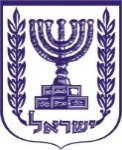 תוכן ענייניםטיוטת צו	2א. שם הצו המוצע	2ב. מטרת הצו המוצע והצורך בו [למילוי רק בעת הפצה להערות הציבור]	2ג. להלן נוסח טיוטת הצו המוצע:	2טיוטת צו היטלי סחר ואמצעי הגנה (היטל יבוא הנובע מהסכם העדפה) (הוראת שעה)	3הגדרות	3קביעת היטל יבוא	4המועד לתשלום ההיטל	4תחילה ותוקף	4תוספת ראשונה	4תוספת שניה	5תוספת שלישית	15דברי הסבר	20טיוטת צושם הצו המוצעצו היטלי סחר ואמצעי הגנה (היטל יבוא הנובע מהסכם העדפה) (הוראת שעה), התשפ"א - 2021מטרת הצו המוצע והצורך בו [למילוי רק בעת הפצה להערות הציבור]צו היטלי סחר ואמצעי הגנה (היטל יבוא הנובע מהסכם העדפה) (הוראת שעה), התשפ"א – 2021 נועד לשקף את הסכם הסחר עם ארה"ב. ישראל מנהלת דיונים עם ארה"ב על הסכם סחר חדש, אולם מאחר והדיונים טרם הושלמו, ההטבות בצו זהות להטבות שנקבעו בצו היטלי סחר ואמצעי הגנה (היטל יבוא הנובע מהסכם העדפה) (הוראת שעה), התשע"ט – 2019 למעט מספר תיקוני טעויות.להלן נוסח טיוטת הצו המוצע: טיוטת צו מטעם משרד הכלכלה והתעשייה: טיוטת צו היטלי סחר ואמצעי הגנה (היטל יבוא הנובע מהסכם העדפה) (הוראת שעה)___ ב________ התשפ"א (___ ב________ 2020) (3-2262	 ת1)__________________עמיר פרץשר הכלכלה והתעשייהדברי הסברצו היטלי סחר (היטל יבוא הנובע מהסכם העדפה) משקף את הסכם הסחר עם ארה"ב. מכוח ההסכם כבר פטורים ממכס כל מוצרי התעשייה ושורה ארוכה של מוצרי מזון וחקלאות טריים. לגבי שאר מוצרי המזון והחקלאות, ההסכם קובע את גובה המכסות ליבוא הפטורות ממכס או הנחות משיעורי המכס הכללי. ישראל מנהלת דיונים עם ארה"ב על הסכם חדש שמטרתו להביא ליותר ליברליזציה בתחום אך כיוון שהדיונים טרם הושלמו, ההטבות ביבוא הקבועות בצו זהות להטבות שנקבעו בצו הקודם למעט מספר תיקונים שנועדו לתקן טעויות שנפלו בצו הקודם, ותוקנו על מנת להתאים בין נוסח הצו לבין הקבוע בהסכם הסחר. למטרה זו, תוקנו פריטי המכס 03.03.2510, 03.03.2529,.4310 03.07, 03.07.4910, 03.08, 08.02.1100,08.02.1200, 08.06.2090, ו- 22.04.2000.תוקף הצו הינו מיום 1.1.2021 ועד ליום 31.12.2022. בצו היטלי הסחר קיימות שלוש תוספות:תוספת ראשונה – יבוא בהיטל מופחת .תוספת שנייה- היטל על יבוא מארה"ב באחוזים משיעורי המכס הכללי (צו תעריף המכס).מכסות יבוא הפטורות מהיטל ביבוא מארה"ב.בתוקף סמכותי לפי סעיף 3א(א) לחוק היטלי סחר ואמצעי הגנה, התשנ"א- 1991 (להלן-החוק), באישור שר האוצר לפי סעיף 3א(א1) לחוק ובאישור ועדת הכספים של הכנסת לפי סעיף 56 לחוק, אני מצווה לאמור:בתוקף סמכותי לפי סעיף 3א(א) לחוק היטלי סחר ואמצעי הגנה, התשנ"א- 1991 (להלן-החוק), באישור שר האוצר לפי סעיף 3א(א1) לחוק ובאישור ועדת הכספים של הכנסת לפי סעיף 56 לחוק, אני מצווה לאמור:הגדרות1.בצו זה – 
"ארה"ב" – ארצות הברית של אמריקה;
"דולר" – דולר של ארה"ב;
"הסכם העדפה" – כהגדרתו בסעיף 3א(א) לחוק;"הצהרת ייבוא" – כהגדרתה בפקודת המכס [נוסח חדש]2;"טובין שמקורם בארה"ב" –טובין שהוראות ההסכם עם ארה"ב בדבר כללי המקור של טובין התמלאו לגביהם;"יבואן של טובין" , "מחזיק טובין" – כהגדרתם בחוק;
"ערך" – ערכם של טובין כאמור בסעיפים 129 עד 134א, לפי העניין, לפקודת המכס [נוסח חדש] 2;"פרטי המכס" – פרטים בצו תעריף המכס;"צו תעריף המכס"- צו תעריף המכס והפטורים ומס קנייה על טובין,  התשע"ז - 2017 ;"ש"ח" – שקלים חדשים.בצו זה – 
"ארה"ב" – ארצות הברית של אמריקה;
"דולר" – דולר של ארה"ב;
"הסכם העדפה" – כהגדרתו בסעיף 3א(א) לחוק;"הצהרת ייבוא" – כהגדרתה בפקודת המכס [נוסח חדש]2;"טובין שמקורם בארה"ב" –טובין שהוראות ההסכם עם ארה"ב בדבר כללי המקור של טובין התמלאו לגביהם;"יבואן של טובין" , "מחזיק טובין" – כהגדרתם בחוק;
"ערך" – ערכם של טובין כאמור בסעיפים 129 עד 134א, לפי העניין, לפקודת המכס [נוסח חדש] 2;"פרטי המכס" – פרטים בצו תעריף המכס;"צו תעריף המכס"- צו תעריף המכס והפטורים ומס קנייה על טובין,  התשע"ז - 2017 ;"ש"ח" – שקלים חדשים.קביעת היטל יבוא2.(א) ההיטלים הקבועים בצו זה, כמפורט להלן, חלים על יבוא טובין שמקורם בארה"ב.(ב) יבואן של טובין, כמפורט בצו זה, ישלם עליהם לאוצר המדינה היטל שהסכם העדפה מאפשר את הטלתו, כמפורט להלן, לפי העניין:(1) טובין שסיווגם בפרטי המכס כמפורט בטור א' בתוספת הראשונה והמתוארים בטור ב' לצדם - היטל בשקלים חדשים או באחוז מן הערך, הכול כנקוב לצדם בטור ג';(2) טובין שסיווגם בפרטי המכס כמפורט בטור א' בתוספת השנייה- היטל באחוז משיעורי המכס עליהם שבטור ג', בעמודה כללי, בתוספת הראשונה לצו תעריף המכס, כנקוב לצדם בטור ב'.(ג) על אף האמור בסעיף קטן (ב) יהיו הטובין בתוספת השלישית שסיווגם בפרטי מכס כמפורט בטור א' פטורים מחובת היטל לעניין הכמויות המפורטות בטור ג' לצדם, אלא אם כן צוין אחרת.(ד) מקום בתוספת השנייה ובתוספת השלישית שצוין פרק, פרט או פרט משנה, יחול ההיטל רק על הטובין המסווגים באותו פרק, פרט או פרט משנה, לפי העניין.(ה) תוארו הטובין בתוספת השלישית בטור ב' לצדו של פרט מכס – יחול ההיטל רק על הטובין המתוארים. (א) ההיטלים הקבועים בצו זה, כמפורט להלן, חלים על יבוא טובין שמקורם בארה"ב.(ב) יבואן של טובין, כמפורט בצו זה, ישלם עליהם לאוצר המדינה היטל שהסכם העדפה מאפשר את הטלתו, כמפורט להלן, לפי העניין:(1) טובין שסיווגם בפרטי המכס כמפורט בטור א' בתוספת הראשונה והמתוארים בטור ב' לצדם - היטל בשקלים חדשים או באחוז מן הערך, הכול כנקוב לצדם בטור ג';(2) טובין שסיווגם בפרטי המכס כמפורט בטור א' בתוספת השנייה- היטל באחוז משיעורי המכס עליהם שבטור ג', בעמודה כללי, בתוספת הראשונה לצו תעריף המכס, כנקוב לצדם בטור ב'.(ג) על אף האמור בסעיף קטן (ב) יהיו הטובין בתוספת השלישית שסיווגם בפרטי מכס כמפורט בטור א' פטורים מחובת היטל לעניין הכמויות המפורטות בטור ג' לצדם, אלא אם כן צוין אחרת.(ד) מקום בתוספת השנייה ובתוספת השלישית שצוין פרק, פרט או פרט משנה, יחול ההיטל רק על הטובין המסווגים באותו פרק, פרט או פרט משנה, לפי העניין.(ה) תוארו הטובין בתוספת השלישית בטור ב' לצדו של פרט מכס – יחול ההיטל רק על הטובין המתוארים. המועד לתשלום ההיטל3.(א)  המועד לתשלום ההיטל יהיה המועד שבו משתלמים דמי המכס, ואם היו הטובין פטורים ממכס – במועד התרת הצהרת הייבוא לצריכה בארץ. מקום שנקבע שהיטל יהיה בשקלים חדשים השווים לסכום מסוים במטבע חוץ, יהיה החישוב לפי כללי המכס (חישוב מחיר הנקוב במטבע חוץ), התשמ"ט -1989 4 .(א)  המועד לתשלום ההיטל יהיה המועד שבו משתלמים דמי המכס, ואם היו הטובין פטורים ממכס – במועד התרת הצהרת הייבוא לצריכה בארץ. מקום שנקבע שהיטל יהיה בשקלים חדשים השווים לסכום מסוים במטבע חוץ, יהיה החישוב לפי כללי המכס (חישוב מחיר הנקוב במטבע חוץ), התשמ"ט -1989 4 .תחילה ותוקף4.תחילתו של צו זה ביום י"ז טבת התשפ"א (1 בינואר 2021)  ותוקפו עד יום ז' טבת התשפ"ג (31 בדצמבר 2022).תחילתו של צו זה ביום י"ז טבת התשפ"א (1 בינואר 2021)  ותוקפו עד יום ז' טבת התשפ"ג (31 בדצמבר 2022).תוספת ראשונה (סעיף 2(ב)(1)תוספת ראשונה (סעיף 2(ב)(1)תוספת ראשונה (סעיף 2(ב)(1)תוספת ראשונה (סעיף 2(ב)(1)תוספת ראשונהתוספת שנייה (סעיף 2 (ב) (2))תוספת שנייה (סעיף 2 (ב) (2))תוספת שנייה (סעיף 2 (ב) (2))תוספת שנייה (סעיף 2 (ב) (2))תוספת שניהתוספת שלישית (סעיף 2 (ג))תוספת שלישית (סעיף 2 (ג))תוספת שלישית (סעיף 2 (ג))תוספת שלישית (סעיף 2 (ג))תוספת שלישית